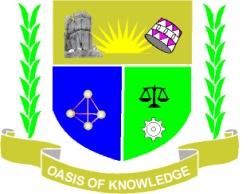 JARAMOGI OGINGA ODINGA UNIVERSITY OF SCIENCE AND TECHNOLOGYSCHOOL OF HEALTH SCIENCESUNIVERSITY EXAMINATION FOR BACHELOR IN PUBLIC HEALTH & COMMUNITY HEALTH AND DEVELOPMENT2ND YEAR 1st SEMESTER 2013/2014 ACADEMIC YEARCENTER: BUSIA__________________________________________________________________COURSE CODE: 	HCD 3216COURSE TITLE: 	OCCUPATIONAL HEALTH AND SAFETY EXAM VENUE: 		STREAM:DATE:      			EXAM SESSION: Instructions:Answer ALL questions in Section A and ANY other 2 questions in Section B. Candidates are advised not to write on the question paper.Candidates must hand in their answer booklets to the invigilator while in the examination room.SECTION A: Answer ALL QUESTIONS in this sectionList any six possible protective gears that are routinely necessary for workers whose nature of work do expose them to occupational hazards in the working environment. (3 marks)State any three objectives/aims of occupational health and safety. (3 marks)Give any six examples of electromagnetic radiation that can cause devastating effects to human when exposed to. (3 marks)Explain briefly three reasons compelling institutions such as manufacturing industries and factories to observe adherence to occupational health and safety programmes. (3 marks)Highlight significance of occupational health and safety committees in the work place. (3 marks)Describe what constitute mechanical hazards at the work place. (3 marks)Identify three things that are necessary to sustain this fire. (3 marks)What are the functions of occupational health and safety services? (3 marks)It is not practicable at the present to completely eliminate all atmospheric contaminants from the air within the surrounding industrial working environment. However, there are various types of control measures to reduce air pollution that can be applied by those operating these industries. Elucidate three possible control measures that may be applied. (3 marks) Atmospheric pressure constitutes occupational physical hazards in the working environment with decrease or increase. Determine effects of hypobaric or hyperbaric pressure to human health. (3 marks) SECTION B: Answer ANY TWO QUESTIONS in this sectionQ11. Discuss the cost implications associated with poor working conditions to both the employer and employees of a pharmaceutical manufacturing industry. (14 marks)Describe domains of ergonomics.  (6 marks)Q12. Discuss associated effects and management measures of any three occupational health related diseases that have been recognized to be associated with poor working conditions. (15 marks)Explain how you can make health and safety committees effective at the work place. (5 marks)Q13.  Discuss the properties of chemical hazards that make them potentially harmful. (10 marks) Explain health effects of chemical persistent organic pollutants. (10 marks)Q14. (i) Discuss the process of risk management in occupational health and safety. (12 marks)(ii) Explain the purposes of International labour laws in relation to health and safety. (8 marks)